1 - Connecting to Azure Virtual DesktopAccess Methods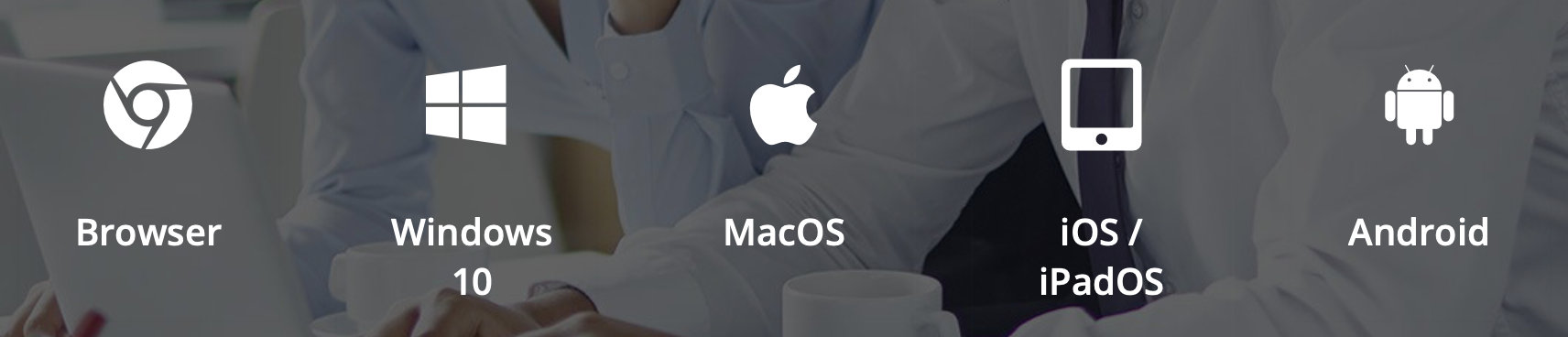 You can access AVD from a wider variety of devices than we could previously offer on the older Remote Desktop Services (RDS) platform. Windows, Apple and Android are all supported, either via a web browser or through the relevant desktop client installation, offering you the flexibility to work however you please.How-To GuidesChoose from the links below to find the Microsoft how-to guide for your chosen device:Windows Desktop clientWeb clientAndroid clientmacOS clientiOS client1 - Access using a web browserGo to http://aka.ms/wvdarmweb Sign in with your college email address and passwordWe anticipate that most of our users will be using the Windows Desktop client, so a fuller guide for those users is provided below.2 - Getting Started with the Windows Desktop ClientDownload the Windows Desktop client from https://docs.microsoft.com/en-us/azure/virtual-desktop/connect-windows-7-10Launch the desktop client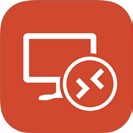 Click on Subscribe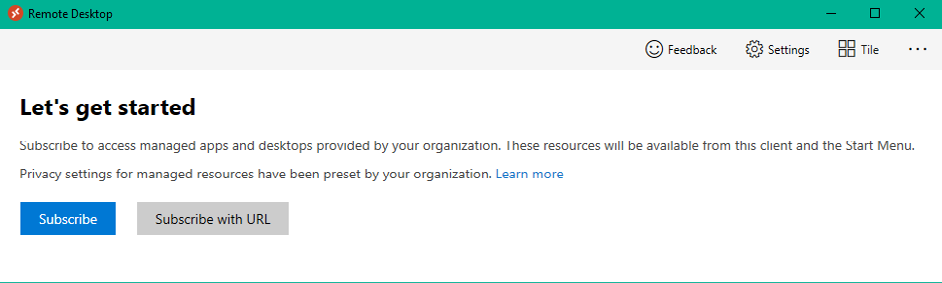 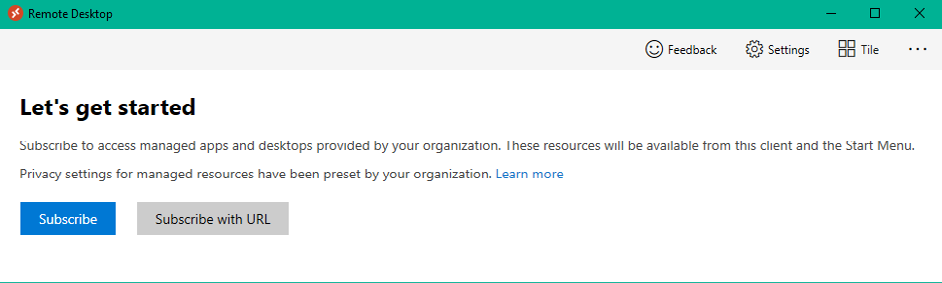 Enter your college email address and click Next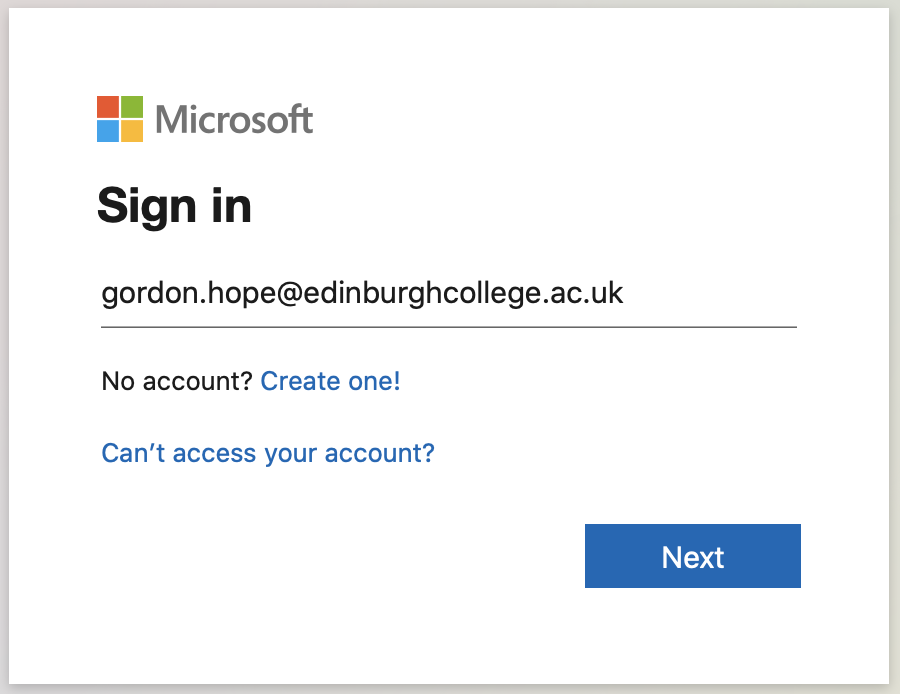 Enter your usual college password and press Sign In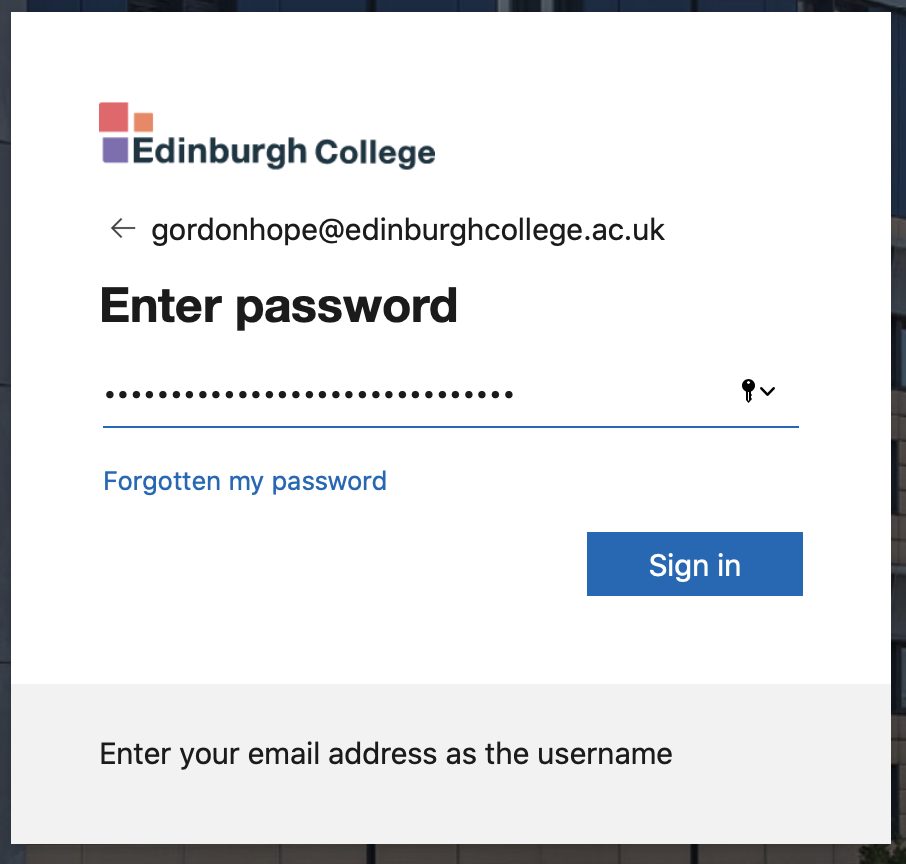 You will be prompted for multi-factor authentication (MFA) details by whichever methods you have registered. If you have not already registered for MFA and self-service password reset (SSPR) you will be prompted to do so.Some supporting information is provided in the Registration section of this user guide.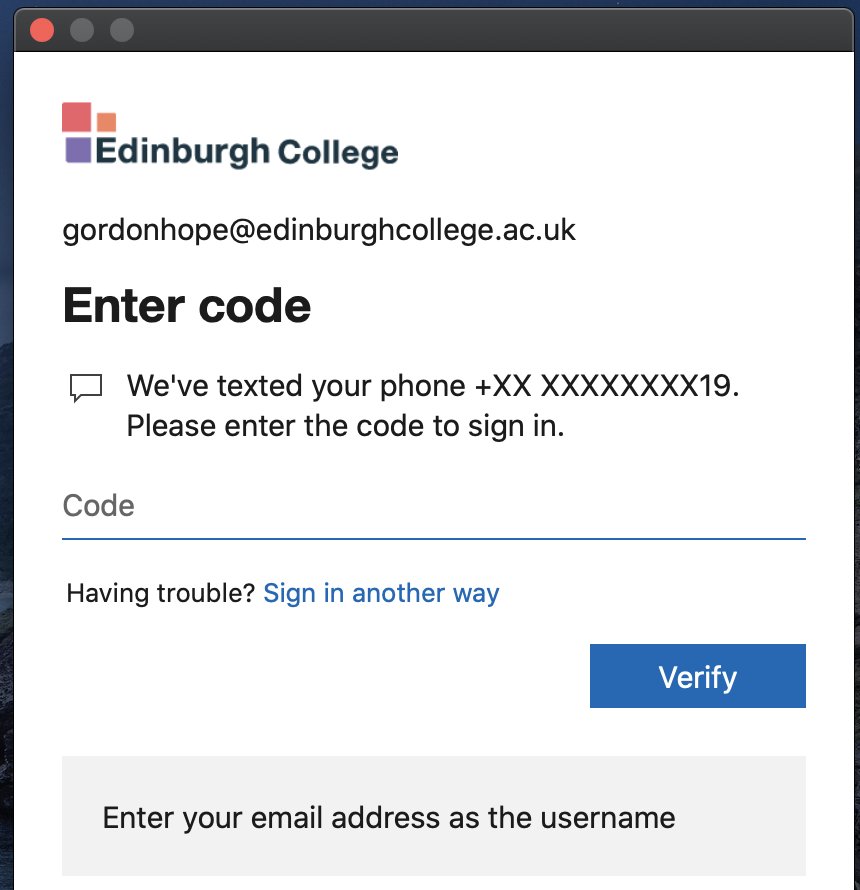 You will then be directed to your resources page where you can select your Staff Desktop.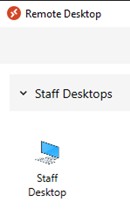 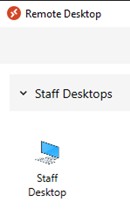 Double-click on Staff Desktop and enter your password again when prompted, and you will be connected to your virtual desktop.3 - Multi-factor Authentication and Self-service Password Reset (SSPR) RegistrationIf you are not already registered for multi-factor authentication, you will be redirected to do so before completing sign-in to Windows Virtual Desktops.Click Next to proceed.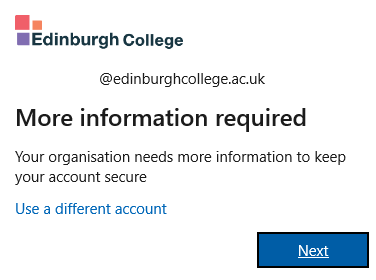 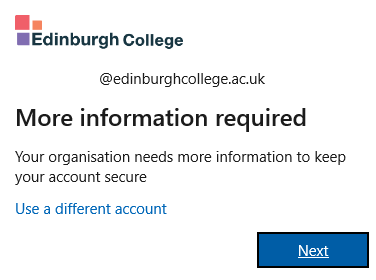 On the next page, you can choose your preferred authentication method. Either download the Microsoft Authenticator app or click ‘I want to setup a different method’ at the bottom of the window to use your mobile number.Links to the Microsoft setup guides for configuring different authentication methods are listed below:Set up the Microsoft Authenticator AppSet up text messaging